zum 23. Steirischen Landeswasserwehr-Leistungsbewerb 
am 30. August  und 31. August  2019in Apfelberg – Bereichsfeuerwehrverband KnittelfeldACHTUNG: Von jedem zum Bewerb gemeldeten ist ein aktuelles Stammblatt (FDISK) mit der Anmeldung als PDF     mitzuschicken! (Prüfung der Voraussetzungen)
Das unterfertigte Kommando meldet zum Landeswasserwehr-Leistungsbewerb 2019 an:Weiters ersuchen wir sie die Namen der Teilnehmer in die unten stehende Tabelle einzutragen:Bei der Erstellung des Bewerbsplanes werden wir nach Möglichkeit ihre Wünsche berücksichtigen!Diese Anmeldung ist bis Freitag, den 9. August 2019 an den LFV Steiermark, Florianistraße 22, 8403 Lebring St. Margarethen zu senden, mailen post@lfv.steiermark.at oder zu faxen, Faxnummer: 03182 / 7000 – 29.P R O G R A M MFreitag, 30. August 2019	               09:30 Uhr Eröffnung des Bewerbes um das WLA in Gold						        (Gold , Gold Disziplin Steiermark und Gäste)					Achtung: für Goldteilnehmer besteht Anwesenheitspflicht 		 ca. 16:00 Uhr	  Zillen Einer alle Klassen, Steiermark und Gäste mit ZielwurfSamstag, 31. August 2019                  	 ca. 06:00 Uhr   Beginn des WWLB in Bronze und Silber						   	  (alle Klassen)					ca. 18:00 Uhr	   Schlusskundgebung am Hauptplatz Fürstenfeld 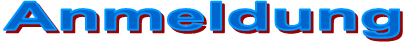 Wertung GästeWertung GästeWertung GästeGold Bewerber – Name:Gold Disziplin Bewerber – Name:Zillen Einer Allgemein Bewerber – Name:Zillen Einer mit Alterspunkten Bewerber – Name:Zillen Einer Meister Bewerber – Name:Bronze ohne Alterspunkte Zillenbesatzungen – Namen:Bronze mit Alterspunkte Zillenbesatzungen – Namen:Bronze gemischte Wehren Zillenbesatzungen – Namen:Silber ohne Alterspunkte Zillenbesatzungen – Namen:Silber mit AlterspunkteZillenbesatzungen – Namen:Silber gemischte Wehren Zillenbesatzungen – Namen:Meister ohne Alterspunkte Zillenbesatzungen – Namen:Meister mit Alterspunkte Zillenbesatzungen – Namen:Mitgl.Nr.:NameVornameGeb.Dat.FeuerwehrBundeslandBemerkungen: z.B. zeitlicher Antretewunsch, zeitlicher Abstand zwischen Zillenbesatzungen usw.                             Der Schriftführer:      Der Feuerwehrkommandant: